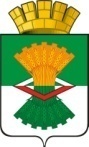 АДМИНИСТРАЦИЯМАХНЁВСКОГО МУНИЦИПАЛЬНОГО ОБРАЗОВАНИЯПОСТАНОВЛЕНИE08 июля 2019 года                                                                                                                      № 507 п.г.т. МахнёвоОб утверждении положения о комиссии по определению стажа государственной и муниципальной службы в Администрации Махнёвского муниципального образования, и  рассмотрению заявлений о назначении пенсии за выслугу летВ соответствии со статьей 18 Закона Свердловской области от 21.01.1997 N 5-ОЗ                  "О стаже государственной гражданской службы Свердловской области и стаже муниципальной службы в Свердловской области", главы 6 Федерального закона                               от 02.03.2007 N 25-ФЗ "О муниципальной службе в Российской Федерации", главы 5 Закона Свердловской области от 29.10.2007 N 136-ОЗ "Об особенностях муниципальной службы на территории Свердловской области", в целях обеспечения социальных гарантий муниципальных служащих Махнёвского муниципального образования, определяется размер пенсии за выслугу лет муниципальным служащим, Администрации Махнёвского муниципального образования, ПОСТАНОВЛЯЮ:1. Утвердить Положение «О комиссии по определению стажа государственной и муниципальной службы в Администрации Махнёвского муниципального образования, и  рассмотрению заявлений о назначении пенсии за выслугу лет».2. Утвердить состав комиссии по определению стажа государственной и муниципальной службы в Администрации Махнёвского муниципального образования, и  рассмотрению заявлений о назначении пенсии за выслугу лет.3. Постановление Администрации Махнёвского муниципального образования                      от 10.10.2016 года № 821 «О создании Комиссии по исчислению стажа муниципальной службы лицам, замещающим должности муниципальной службы в органах местного самоуправления Махнёвского муниципального образования, и  рассмотрению заявлений о назначении пенсии за выслугу лет» (с изменениями от 09.12.2016 года №991, от 3.01.2017 года № 45) считать утратившим силу.4. Разместить настоящее постановление на официальном сайте Махнёвского муниципального образования в сети «Интернет».5. Контроль за исполнением настоящего постановления оставляю за собой.Глава Махнёвского муниципального образования                                                                                         А.В.ЛызловУтвержденоПостановлением АдминистрацииМахнёвского муниципального образованияот 08.07.2019 № 507Положениео комиссии по определению стажа государственной имуниципальной службы муниципальным служащим в АдминистрацииМахнёвского муниципального образования, и  рассмотрению заявлений о назначении пенсии за выслугу лет1. ОБЩИЕ ПОЛОЖЕНИЯ1.1. Положение о комиссии по определению стажа государственной и муниципальной службы муниципальным служащим Администрации Махнёвского муниципального образования, и рассмотрению заявлений о назначении пенсии за выслугу лет (далее по тексту - Положение) определяет порядок организации и деятельности комиссии по установлению стажа государственной и муниципальной службы муниципальным служащим Администрации Махнёвского муниципального образования, и рассмотрению заявлений о назначении пенсии за выслугу лет (далее по тексту - Комиссия).1.2. Правовую основу деятельности Комиссии составляют Конституция Российской Федерации, федеральное и областное законодательство о государственной и муниципальной службе, Устав Махнёвского муниципального образования, Решение Думы Махнёвского муниципального образования от 05.05.2012 года № 197 «Об утверждении Положения о назначении и выплате пенсии за выслугу лет лицам, замещавшим муниципальные должности и должности муниципальной службы Махнёвского муниципального образования, и лицам, прекратившим исполнение полномочий выборного должностного лица местного самоуправления». 1.3. Комиссия в своей деятельности руководствуется Федеральным законом от 6 октября 2003 года № 131-ФЗ «Об общих принципах организации местного самоуправления в Российской Федерации», Федеральным законом               от 02 марта 2007 года № 25-ФЗ «О муниципальной службе в Российской Федерации», Федеральным законом от 15 декабря 2001 года № 166-ФЗ                        «О государственном пенсионном обеспечении в Российской Федерации», Порядком исчисления стажа государственной гражданской службы Российской Федерации для установления государственным гражданским служащим Российской Федерации ежемесячной надбавки к должностному окладу за выслугу лет на государственной гражданской службе Российской Федерации, определении продолжительности ежегодного дополнительного оплачиваемого отпуска за выслугу лет и размера поощрений за безупречную и эффективную государственную гражданскую службу Российской Федерации, утвержденным  Указом Президента Российской Федерации от 19 ноября 2007 года № 1532, Законом Свердловской области от 29 октября 2007 года № 136-ОЗ                           «Об особенностях муниципальной службы на территории Свердловской области», Законом Свердловской области от 21 января 1997 года № 5-ОЗ                  «О стаже государственной гражданской службы Свердловской области и муниципальной службы в Свердловской области», Законом Свердловской области от 14 июня 2005 года № 49-ОЗ «О Реестре должностей муниципальной службы, учреждаемых в органах местного самоуправления муниципальных образований, расположенных на территории Свердловской области, и в муниципальных органах, не входящих в структуру органов местного самоуправления этих муниципальных образований», Уставом Махнёвского муниципального образования, настоящим Положением.2. ПОЛНОМОЧИЯ КОМИССИИ2.1. К полномочиям Комиссии относится определение стажа государственной и муниципальной службы с целью:исчисление стажа муниципальной службы лицам, замещающим должности муниципальной службы в Администрации Махнёвского муниципального образования;разрешение споров по вопросам исчисления стажа муниципальной службы лиц, замещающих должности муниципальной службы в Администрации Махнёвского муниципального образования;рассмотрение заявлений о зачислении в стаж муниципальной службы периодов замещения отдельных должностей руководителей и специалистов на предприятиях, в учреждениях и организациях, опыт и знание работы в которых необходимы муниципальным служащим Администрации Махнёвского муниципального образования для выполнения должностных обязанностей в соответствии с должностной инструкцией;рассмотрение заявлений о назначении пенсии за выслугу лет лицам, замещающим (замещавшим) должности муниципальной службы в Администрации Махнёвского муниципального образования;подготовка предложений Главе Махнёвского муниципального образования по зачислению в стаж муниципальной службы, периодов замещения отдельных должностей руководителей и специалистов на предприятиях, в учреждениях и организациях, опыт и знание работы в которых необходимы муниципальным служащим Администрации Махнёвского муниципального образования для выполнения должностных обязанностей в соответствии с должностной инструкцией;подготовка предложений Главе Махнёвского муниципального образования по определению размеров пенсии за выслугу лет лицам, замещающим (замещавшим) должности муниципальной службы в Администрации Махнёвского муниципального образования.2.1.4. Назначения пенсии за выслугу лет муниципальным служащим Администрации Махнёвского муниципального образования.2.2. Рассмотрение спорных вопросов, связанных с включением в стаж муниципальной службы и (или) стаж муниципальной службы для назначения пенсии за выслугу лет муниципальным служащим тех или иных периодов их трудовой деятельности, включая рассмотрение вопросов по пересмотру ранее принятых комиссией решений в связи с вновь открывшимися обстоятельствами или по личному заявлению заинтересованного лица.3. ОРГАНИЗАЦИЯ РАБОТЫ КОМИССИИ3.1. Формой работы Комиссии являются заседания, которые проводятся по мере необходимости.3.2. Комиссия состоит из председателя, секретаря и членов Комиссии. Состав Комиссии утверждается постановлением Администрации Махнёвского муниципального образования.3.3. Председатель Комиссии руководит деятельностью Комиссии и осуществляет общий контроль за выполнением ее решений.3.4. Секретарь Комиссии решает организационные вопросы, связанные с подготовкой заседаний Комиссии:3.4.1. Осуществляет прием документов, устанавливает отсутствие оснований для их возврата, при необходимости возвращает документы лицам, предоставившим их.3.4.2. Извещает членов комиссии, приглашенных на заседание комиссии лиц о дате, времени и повестке заседания.3.4.3. Ведет протокол заседания комиссии.3.4.4. Сообщает муниципальному служащему о принятом комиссией решении в течение 14 дней с момента его принятия в порядке, установленном п. 3.9 настоящего Положения.3.5. Члены комиссии участвуют в обсуждении рассматриваемых вопросов.3.6. Комиссия правомочна принимать решения, если на нем присутствует не менее двух третей от общего числа членов Комиссии.Комиссия принимает решения открытым голосованием, простым большинством голосов присутствующих членов Комиссии. При равенстве голосов голос председательствующего на заседании Комиссии является решающим.3.7. Основным документом для определения стажа работы (службы) является трудовая книжка, а для уволенных с военной службы в запас или отставку - военный билет или другой документ, подтверждающий стаж работы (службы).В случаях, когда стаж работы (службы) не подтверждается записями в трудовой книжке, военном билете, он может быть подтвержден другими документами, в частности расчетными книжками, а также справками, надлежаще оформленными и скрепленными печатью.Указанные справки выдаются на основании документов по учету личного состава и других документов, подтверждающих стаж.3.8. Работа Комиссии проводится в следующем порядке:3.8.1. Проверяются трудовая книжка (для работающих по совместительству копия трудовой книжки), военный билет, справки и другие документы. Эти документы указываются в протоколе, форма которого приведена в приложении к настоящему Положению. При необходимости на заседание приглашается работник, стаж работы (службы) которого устанавливается. 3.8.2. Устанавливается стаж работы (службы), определяются периоды, подлежащие включению в стаж работы (службы), в качестве кого и в каких организациях работал указанный работник, периоды работы.3.9. Решение Комиссии оформляется протоколом, который подписывается председателем Комиссии, секретарем Комиссии, доводится работнику под роспись. Протокол составляется в одном экземпляре.4. ОПРЕДЕЛЕНИЕ СТАЖА МУНИЦИПАЛЬНОЙ СЛУЖБЫДЛЯ НАЗНАЧЕНИЯ ПЕНСИИ ЗА ВЫСЛУГУ ЛЕТ4.1. Заседание комиссии по определению стажа муниципальной службы для назначения пенсии за выслугу лет проводится не позднее 7 рабочих дней со дня подачи лицом, претендующим на назначение пенсии за выслугу лет, заявления в отдел правового обеспечения, муниципальной службы и кадров Администрации Махнёвского муниципального образования, о назначении данной пенсии.4.2. При наличии спорных периодов трудовой деятельности, которые требуют дополнительного направления запросов в соответствующие организации, комиссия должна принять решение по установлению стажа муниципальной службы для назначения пенсии за выслугу лет в течение трех месяцев со дня подачи вышеуказанного заявления.5. РАССМОТРЕНИЕ СПОРНЫХ ВОПРОСОВ, СВЯЗАННЫХ С ВКЛЮЧЕНИЕМ В СТАЖ МУНИЦИПАЛЬНОЙ СЛУЖБЫ И (ИЛИ) СТАЖ МУНИЦИПАЛЬНОЙ СЛУЖБЫ ДЛЯ НАЗНАЧЕНИЯ ПЕНСИИ ЗА ВЫСЛУГУ ЛЕТ МУНИЦИПАЛЬНЫМ СЛУЖАЩИМ ТЕХ ИЛИ ИНЫХ ПЕРИОДОВ ИХ ТРУДОВОЙ ДЕЯТЕЛЬНОСТИ, ВКЛЮЧАЯ РАССМОТРЕНИЕ ВОПРОСОВ ПО ПЕРЕСМОТРУ РАНЕЕ ПРИНЯТЫХ КОМИССИЕЙ РЕШЕНИЙ В СВЯЗИ С ВНОВЬ ОТКРЫВШИМИСЯ ОБСТОЯТЕЛЬСТВАМИ ИЛИ ПО ЛИЧНОМУ ЗАЯВЛЕНИЮ ЗАИНТЕРЕСОВАННОГО ЛИЦА5.1. Основанием для рассмотрения спорных вопросов по инициативе муниципального служащего является письменное заявление муниципального служащего (далее - заявитель) на имя председателя комиссии, представленное в отдел правового обеспечения муниципальной службы и кадров Администрации Махнёвского муниципального образования.К заявлению прилагаются документы, необходимые для его рассмотрения.5.2. Не принимаются к рассмотрению и подлежат возврату заявления о повторном рассмотрении спорного вопроса, кроме случаев, когда заявителем представлены дополнительные документы, ранее не рассмотренные Комиссией.5.3. Документы, заявления рассматриваются Комиссией в течение 30 дней со дня их поступления в отдел правового обеспечения, муниципальной службы и кадров Администрации Махнёвского муниципального образования.5.4. Рассмотрение спорных вопросов в связи с вновь открывшимися обстоятельствами осуществляется по решению председателя Комиссии.5.5. По результатам рассмотрения Комиссией спорных вопросов, связанных с включением в стаж муниципальной службы и (или) стаж муниципальной службы для назначения пенсии за выслугу лет муниципальным служащим тех или иных периодов их трудовой деятельности.УтвержденоПостановлением АдминистрацииМахнёвского муниципального образования от 08.07.2019  № 507Составкомиссии по определению стажагосударственной и муниципальной службыв Администрации Махнёвского муниципального образования, и  рассмотрению заявлений о назначении пенсии за выслугу летОнучин Александр Васильевичпервый заместитель главы Администрации Махнёвского муниципального образования  председатель комиссииБалакина Юлия     Владимировна главный специалист отдела правового обеспечения, муниципальной службы и кадров Администрации муниципального образования, секретарь комиссииЧлены комиссии: Берстенева Татьяна Вячеславовна  начальник отдела образования и молодежной политики Администрации муниципального образованияКиселева Светлана Михайловнаначальник отдела бухгалтерского учета и       отчётности Администрации муниципального образованияПлюхина Эмине Эскендеровнаначальник Финансового отдела Администрации Махнёвского муниципального образования Жданова Наталья Юрьевна главный специалист аппарата Думы Махнёвского муниципального образования (по согласованию)